COMISARÍA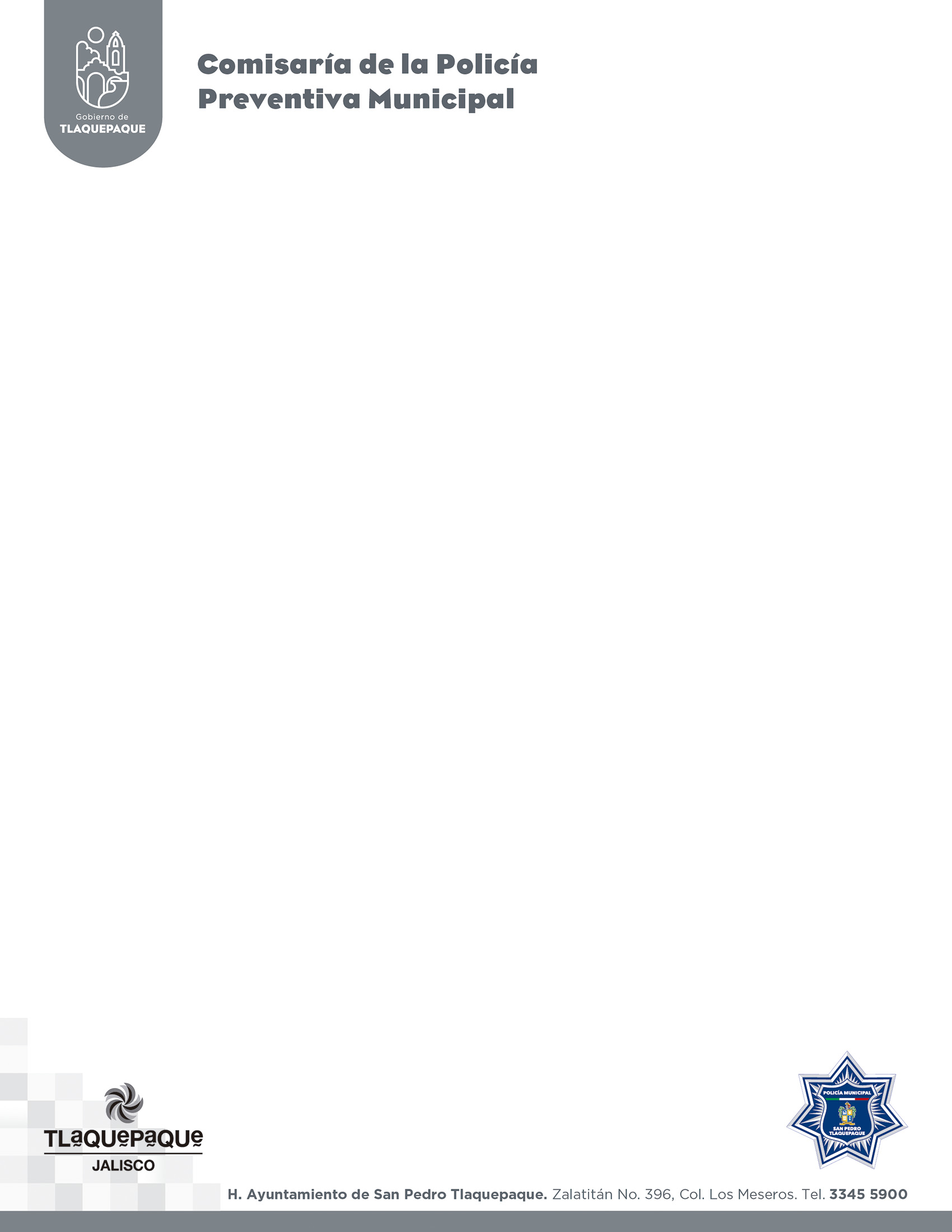 DIRECCIÓN OPERATIVAOFICIO: 2299/2019ASUNTO: INFORME MENSUALSAN PEDRO TLAQUEPAQUE, JALISCO; 04 DE JULIO DEL 2019C. LIC. JAVIER LÓPEZ RUELASCOMISARIO DE LA POLICÍA PREVENTIVA MUNICIPAL DE SAN PEDRO TLAQUEPAQUE, JALISCO.P R E S E N T E.Por medio del presente, remito a Usted informe para Transparencia en Materia de Seguridad Pública, correspondiente al mes de JUNIO del 2019, en los siguientes términos:Informe mensual para transparenciaCOMISARÍAOFICIO: 2299/2019ASUNTO: INFORME MENSUALSAN PEDRO TLAQUEPAQUE, JALISCO; 04 DE JULIO DEL 2019COMISARÍADIRECCION OPERATIVAOFICIO: 2299/2019ASUNTO: INFORME MENSUALSAN PEDRO TLAQUEPAQUE, JALISCO; 04 DE JULIO DEL 2019COMISARÍADIRECCIÓN OPERATIVAOFICIO: 2299/2019ASUNTO: INFORME MENSUALSAN PEDRO TLAQUEPAQUE, JALISCO; 04 DE JULIO DEL 2019SIN OTRO PARTICULAR POR EL MOMENTO QUEDO A SUS SUPERIORES ÓRDENES PARA LO QUE A BIEN TENGA ORDENAR.R E S P E T U O S A M E N T E.                                           “2019, AÑO DE LA IGUALDAD DE GÉNERO EN JALISCO”DIRECTOR OPERATIVO DE LA POLICÍA PREVENTIVAMUNICIPAL DE SAN PEDRO, TLAQUEPAQUE, JALISCO.C. OFICIAL. LUIS PANTOJA MAGALLÓN.C.C.P. LIC. YADIRA ALEXANDRA PARTIDA GÓMEZ.  DIRECTORA DE VINCULACIÓN CIUDADANA. …………..…………………………….…………PRESENTE.C.C.P.OFICIAL JUAN JOSÉ PÉREZ DE LA ROSA SUPERVISOR GENERAL…………………………….…………………………..……………………..…..EDIFICIOC.C.P. ARCHIVOLPM/JAFO/clgm VIGILANCIAS A EVENTOS Y  EN ACTIVIDADES DIVERSASVIGILANCIAS A EVENTOS Y  EN ACTIVIDADES DIVERSASVIGILANCIAS A EVENTOS Y  EN ACTIVIDADES DIVERSASVÍA RECREATIVA02 DE JUNIO 2019SE PROPORCIONÓ SEGURIDAD SIN NOVEDAD DE RELEVANCIA.CONCURSO DE ARTESANOSPREMIO NACIONAL DE LA CERÁMICAVENTA DE ARTESANÍAS DEL 03 AL 30 DE JUNIO 2019SE PROPORCIONÓ VIGILANCIA EN EL INTERIOR DEL CENTRO CULTURAL, EN LOS DIFERENTES EVENTOS REALIZADOS EN LOS QUE ASISTIERON PERSONALIDADES DE ESTE H. AYUNTAMIENTO Y UNA AFLUENCIA DE APROXIMADAMENTE 2,500 DE PERSONAS, TRANSCURRIENDO SIN NOVEDAD.FERIA DEL EMPLEO PUNTO SURDEL 05 AL 07 DE JUNIO DEL 2019SE PROPORCIONÓ VIGILANCIA EN LA UNIDAD ADMINISTRATIVA PILA SECA, CON ELEMENTOS A BORDO DE BICICLETA, ASÍ COMO PIE A TIERRA, DESARROLLÁNDOSE EL SERVICIO SIN NOVEDADPROGRAMA “QUEREMOS CUIDARTE”, “TE QUEREMOS JEFA” y “TE QUEREMOS PREPARADO”DEL 20 AL 26 DE JUNIO DEL 2019SE PROPORCIONÓ VIGILANCIA CON PERSONAL DEL SECTOR CENTRO HISTÓRICO, EN LA CANCHA DE BASQUETBOL DE PENSIONES DEL ESTADO, UBICADA EN LA CALLE FLORIDA No. 188, CONTANDO CON UNA AFLUENCIA DE 3,900 PERSONAS BENEFICIADAS, SERVICIO DESARROLLADO SIN NOVEDAD. GRABACIÓN DE COMERCIAL DE LA EMPRESA “LALA”08 DE JUNIO DEL 2019DE 08:00 A 14:00 HORASSE BRINDÓ VIGILANCIA EN EL ANDADOR INDEPENDENCIA DONDE SE REALIZÓ LA GRABACIÓN DE UN COMERCIAL, CON LA PARTICIPACIÓN DE 30 PERSONAS, APOYANDO PERSONAL DEL SECTOR CENTRO HISTÓRICO, SIN NOVEDAD.GRABACIÓN DEL PROGRAMA “ELEMENTOS C7”DEL SISTEMA JALISCIENCE DE RADIO Y TELEVISIÓN14 DE JUNIO DEL 2019DE 07:00 A 13:00 HORASSE REALIZÓ LA GRABACIÓN DEL PROGRAMA, CON 18 PERSONAS DE PRODUCCIÓN, BRINDANDO LA VIGILANCIA PERSONAL DEL SECTOR CENTRO HISTÓRICO, SIN NOVEDAD QUE REPORTAR.“FIESTAS DE SAN PEDRO TLAQUEPAQUE 2019”DEL 15 AL 30 DE JUNIO DEL 2019SE DESARROLLÓ EN LA CABECERA MUNICIPAL, CON UNA ASISTENCIA DE ENTRE 1,500 A 2,000 PERSONAS DE JUNES A JUEVES Y DE 5,000 A 6,000 DE VIERNES A DOMINGO, APOYANDO LA VIGILANCIA CON PERSONAL DE LOS SIETE SECTORES Y AGRUPAMIENTO, TRANSCURRIENDO SIN NOVEDAD CADA UNO DE LOS EVENTOS REALIZADOS DURANTE ESTE PERIODO.EVENTO “COPA JALISCO”16 Y 30 DE JUNIO DEL 2019DE 12:30 A 16:30 HORASSE PROPORCIONÓ VIGILANCIA EN EL EVENTO DEPORTIVO DESARROLLADO EN LA UNIDAD VALENTÍN GÓMEZ FARÍAS, SIN NOVEDAD QUE MENCIONAR.PROGRAMA “PENSIÓN AL ADULTO MAYOR”21 DE JUNIO DEL 2019DE 08:30 A 14:00 HORAS CON PERSONAL DEL GRUPO TÁCTICO COBRA SE APOYA EN EL TRASLADO DE LOS RECURSOS DEL PROGRAMA, DE BANSEFI A LA CASA DE LA CULTURA DE LA DELEGACIÓN DE SANTA ANITA, DESARROLLANDOSE EL SERVICIO SIN NOVEDAD.PALENQUE DE SAN PEDRO TLAQUEPAQUE22, 28 Y 29 DE JUNIO DEL 2019SE PROPORCIONA VIGILANCIA CON PERSONAL DEL GRUPO TÁCTICO COBRA EN LOS DIFERENTES EVENTOS MUSICALES QUE SE REALIZAN AL INTERIOR DEL PALENQUE, MISMOS QUE SE MANTIENEN SIN NOVEDAD QUE MANIFESTAR. VIGILANCIAS  ESPECIALES EN  DIVERSAS COLONIASVIGILANCIAS  ESPECIALES EN  DIVERSAS COLONIASVIGILANCIA EN UNIDADES DEPORTIVAS Y ESPACIOS PÚBLICOS:SE ESTABLECIERON CONSIGNAS ESPECÍFICAS, PROPORCIONANDO VIGILANCIA ESPECIAL EN TODOS LOS ESPACIOS PÚBLICOS Y UNIDADES DEPORTIVAS ESTIMULANDO AL PERSONAL A REALIZAR SU PATRULLAJE Y PERMANECER PENDIENTES A EFECTO DE INHIBIR LA COMISIÓN DE FALTAS ADMINISTRATIVAS Y DELITOS, ASÍ COMO SE RESPETE EL HORARIO ESTABLECIDO PARA EL USO DE LAS INSTALACIONES EN EL CASO DE LAS UNIDADES DEPORTIVAS.SUCURSALES MAVI DE OCCIDENTE:SE PROPORCIONA VIGILANCIA CONTINÚA EN LAS INMEDIACIONES DE LAS SUCURSALES CON PATRULLAJE LENTO Y CONSTANTE. DENUNCIAS ANÓNIMASTODAS LAS DENUNCIAS FUERON VERIFICADAS Y SE EXHORTÓ AL PERSONAL PARA QUE CONTINÚEN PENDIENTES EN LAS INMEDIACIONES DE LOS DOMICILIOS QUE SE REPORTEN.IGLESIAS DE LA LUZ DEL MUNDOSE PROPORCIONA VIGILANCIA EN LAS INMEDIACIONES DE LOS TEMPLOS DE LA LUZ DEL MUNDO, A FIN DE GARANTIZAR LA SEGURIDAD DE LOS PRACTICANTES, ASÍ COMO LA CONSERVACIONES DE SUS INSTALACIONES.VIGILANCIA EN LAS COLONIAS: CAMICHINES, LINDA VISTA, PARQUES TLAQUEPAQUE, LOMA BONITA EJIDAL, GUAYABITOS, ÍNDIGENA, SANTA MARÍA TEQUEPEXPAN, LAS HUERTAS, LOMAS DE SAN MIGUEL, LAS JUNTAS, EL CAMPESINO, JARDINES DE SAN MARTÍN, SAN PEDRITO, SE ESTABLECIERON CONSIGNAS ESPECÍFICAS, DANDO SEGUIMIENTO Y DE ACUERDO A LA PROBLEMÁTICA PARTICULAR DE CADA COLONIA PARA QUE LAS PATRULLAS ASIGNADAS A LOS RECORRIDOS DE VIGILANCIA EN TODOS LOS SECTORES OPERATIVOS, EFECTÚEN PATRULLAJES CONTINUOS CON EL OBJETIVO DE INHIBIR LA COMISIÓN DE FALTAS ADMINISTRATIVAS Y DELITOS.VIGILANCIAS  ESPECIALES EN PLANTELES EDUCATIVOSVIGILANCIAS  ESPECIALES EN PLANTELES EDUCATIVOSJARDÍN DE NIÑOS #160 “MARIA C. BANCALARI”EL DÍA 14 DE JUNIO DEL 2019, CON UN HORARIO DE 18:30 A 22:30 HORAS, SE BRINDA VIGILANCIA EN EL EVENTO DENOMINADO CENA-BAILE PARA MADRES Y PADRES DE LOS ALUMNOS CON MOTIVO DE LA CELEBRACIÓN DEL DÍA DE LA MADRE Y DÍA DEL PADRE.ESCUELA PRIMARIA EMILIZANO ZAPATAEL DÍA 21 DE JUNIO DEL 2019, CON UN HORARIO DE 20:00 A 08:00 HORAS DEL 22 DE JUNIO DEL 2019, SE PROPORCIONA VIGILANCIA EN LOS CONTORNOS DEL PLANTEL CON MOTIVO DEL CAMPAMENTO EDUCATIVO, ORGANIZADO POR PROFESORES DE LA ESCUELA, CON LA PARTICIPACIÓN DE ALUMNOS DE 6TO. GRADO ASÍ COMO PADRES DE FAMILIA Y PERSONAL DOCENTE. PREPARATORIA MÓDULO 12, INSTITUTO TLAQUEPAQUE, ESCUELA MISIÓN MONTESSORI, CENTRO EDUCACIONAL TLAQUEPAQUE, CENTRO UNIVERSITARIO AZTECA, CECYTEJ No. 18, PREPARATORIA REGIONAL SANTA ANITA, COLEGIO PARTICULAR NUEVA ESPAÑA, SE INTENSIFICÓ EN LOS ALREDEDORES DE LAS ESCUELAS, ASÍ MISMO SE HAN CONFORMADO OPERATIVOS, CUBRIENDO LA VIGILANCIA CON PAREJAS DE MOTOCICLISTAS Y PERSONAL A BORDO DE BICICLETA, CON RECORRIDOS EN LOS ALREDEDORES, POR LO QUE HASTA MOMENTO SE HA GARANTIZADO LA SEGURIDAD DE LOS ALUMNOS Y MAESTROS DE LOS PLANTELES, ASÍ COMO ESTAR EN CONTACTO CON EL PERSONAL QUE LABORA AHÍ PARA CONOCER CON EXACTITUD LA PROBLEMÁTICA EN MATERIA DE SEGURIDAD.PREPARATORIA 16, SECUNDARIA 80, PREPARATORIA RAMÓN LÓPEZ VELARDE, PREPARATORIA 6,   PRIMARIA YOLANDA CASTILLEROS, PRIMARIA LÁZARO CÁRDENAS DEL RÍO, SECUNDARIA 18, PRIMARIA FRANCISCO SILVA ROMERO, SECUNDARIA 59, SECUNDARIA 91, PRIMARIA ANTONIO ÁLVAREZ ESPARZA, SECUNDARIA 60, JARDÍN DE NIÑOS JUSTO SIERRA, PREPARATORIA DE TOLUQUILLA, SECUNDARIA 58, Y SECUNDARIA 16SE CUBREN ENTRADAS Y SALIDAS DE LAS DIFERENTES ESCUELAS DE  ESTE MUNICIPIO COMO PREESCOLARES, SECUNDARIAS, BACHILLERATOS EN LOS TURNOS MATUTINOS Y VESPERTINOS, ASÍ COMO SE PRESTA EL APOYO VIAL COMO PASO SEGURO AL INGRESO DEL ALUMNADO EN LAS ESCUELAS, POR PARTE DEL AGRUPAMIENTO D.A.R.E.PRIMARIA XIHUALPILLI T/M, URBANA 333, SECUNDARIA 97, URBANA 847, PRIMARIA MARIANO OTERO T/M, PRIMARIA RAFAEL RAMÍREZ T/V, SECUNDARIA 65, SECUNDARIA 3, PRIMARIA IGNACIO RAMÍREZ, PRIMARIA IDOLINA GAONA, URBANA 412, PRIMARIA CAROLINA ESCUDERO, PRIMARIA CUITLAHUAC, SECUNDARIA 27, PRIMARIA NICOLÁS BRAVO, PRIMARIA RAMÓN CORONA, PRIMARIA EMILIANO ZAPATA, PRIMARIA AGUSTÍN YAÑEZ, PRIMARIA MANUEL ACUÑA, PRIMARIA YOLANDA CASTILLEROS, PREPARATORIA LÓPEZ VELARDE, PREPARATORIA 6, PRIMARIA URBANA 847 T/M, PRIMARIA MIGUEL HIDALGO,Y SECUNDARIA 3 MIXTA. SE IMPLEMENTÓ EL PROGRAMA D.A.R.E. CON “JÓVENES EN PREVENCIÓN”, “APRENDIENDO A CUIDARTE”, IMPARTIDOS POR OFICIALES CERTIFICADOS Y HOMOLOGADOS EN LAS INSTITUCIONES ESCOLARES QUE SE MANIFIESTAN.VIGILANCIAS Y SEGURIDAD EN FESTIVIDADES RELIGIOSASVIGILANCIAS Y SEGURIDAD EN FESTIVIDADES RELIGIOSASVIGILANCIAS Y SEGURIDAD EN FESTIVIDADES RELIGIOSASFIESTAS PATRONALES DE SAN PEDRO APÓSTOLDEL 20 AL 29 DE JUNIO DEL 2019SE PROPORCIONÓ VIGILANCIA CON UNA UNIDAD OFICIAL EN LAS INMEDIACIONES DONDE SE REALIZARON PEREGRINACIONES EN CADA UNA DE LAS FECHAS, DESARROLLÁNDOSE EL SERVICIO SIN NOVEDAD QUE MANIFESTAR.EUCARISTIA DE ORDENACIÓN DE DIACONOS 09 DE JUNIO DEL 2019SE BRINDÓ VIGILANCIA EN EL SANTUARIO DE LOS MÁRTIRES, CON PERSONAL PIE A TIERRA Y LA UNIDAD DEL ÁREA, DESARROLLANDOSE SIN NOVEDAD QUE REPORTAR.ENCUENTRO DE JÓVENES DEL CAMINO DE NEOCATECUMENTAL23 DE JUNIO DEL 2019SE BRINDÓ VIGILANCIA EN EL SANTUARIO DE LOS MÁRTIRES, CON PERSONAL PIE A TIERRA Y LA UNIDAD DEL ÁREA, DESARROLLANDOSE SIN NOVEDAD QUE REPORTAR.FIESTAS PATRONALES EN HONOR AL SAGRADO CORAZÓN DE JESÚS30 DE JUNIO DEL 2019DE 08:00 A 12:00 HORASSE PROPORCIONÓ VIGILANCIA EN EL EVENTO EN EL CUAL SE TUVO UNA AFLUENCIA DE APROXIMADAMENTE 80 PERSONAS, MISMO QUE DESDE SU INICIO Y HASTA LA CONCLUSIÓN PERMANECIÓ SIN NOVEDAD.ACCIONES DE COORDINACIÓNACCIONES DE COORDINACIÓNLA DIRECCIÓN DE  VINCULACIÓN CIUDADANA DE ÉSTA COMISARÍA, LLEVÓ A CABO REUNIONES VECINALES EN LAS SIGUIENTES COLONIAS: PARQUES TLAQUEPAQUE Y QUINTEROCON BASE EN LAS REUNIONES ORGANIZADAS POR LA DIRECCIÓN DE VINCULACIÓN CIUDADANA DE ÉSTA COMISARIA, EN COORDINACIÓN CON LOS DIVERSOS SECTORES OPERATIVOS SE ATENDIÓ LA PROBLEMÁTICA QUE MANIFIESTAN LOS CIUDADANOS, LO QUE PERMITIÓ TOMAR ACCIONES IMPLEMENTANDO OPERATIVOS PARA EVITAR LA COMISIÓN DE FALTAS ADMINISTRATIVAS Y DELITOS.ACCIONES PERMANENTESACCIONES PERMANENTESMEDIANTE RECORRIDOS PIE A TIERRA SE VIGILANCIA LAS CALLES DE LA ZONA CENTRO DE ESTE MUNICIPIO.SE LE INDICÓ AL COMANDANTE DEL SECTOR CENTRO HISTÓRICO QUE SE ENCARGUE DE DAR VIGILANCIA EN TODOS LOS ESTABLECIMIENTOS, ASÍ COMO A VEHÍCULOS QUE SE ENCUENTRAN EN EL PRIMER CUADRO, BRINDANDO RECORRIDOS MÁS CONSTANTES EN DÍAS DE MAYOR CONCURRENCIA EN ESPECIAL LOS DÍAS QUE HUBO EVENTOS ESPECIALES, EN LOS ALREDEDORES DEL PARIÁN DE NUESTRO MUNICIPIO.VIGILANCIA EN EL REGISTRO CIVIL NO. 1SE BRINDO VIGILANCIA CON UN ELEMENTO PERMANENTE, PARA ESTAR AL PENDIENTE TANTO DENTRO Y FUERA DE LAS INSTALACIONES, DANDO SEGURIDAD A TODO EL PERSONAL QUE TRABAJA Y ACUDE AL LUGAR.TURNOS DIURNOS Y NOCTURNOSCON LA FINALIDAD DE DISMINUIR LOS ÍNDICES DELICTIVOS DE LAS COLONIAS SE IMPLEMENTARON DIVERSOS OPERATIVOS ESPECIALES COORDINADOS EN CONJUNTO DE LOS OFICIALES QUE ABORDAN LAS UNIDADES DE CADA ÁREA, SOBRE LOS PUNTOS CONFLICTIVOS QUE TIENEN POR CONSIGNA DE CADA COLONIA.VIGILANCIA EN LAS VÍAS RÁPIDASINHIBIR EL ROBO A VEHÍCULOS DE CARGA PESADA, EN AVENIDA PATRIA, REVOLUCIÓN, PERIFÉRICO, CARRETERA CHÁPALA, LÁZARO CÁRDENAS Y LIBRE A ZAPOTLANEJO.COMO ORDEN VERBAL SE TIENE COMO CONSIGNA PROPORCIONAR VIGILANCIA EN MUEBLES AMÉRICA,TIENDAS DE CONVENIENCIA, AUTOZONE, HOME DEPOT, COPPEL, SANTANDER, BANORTE, FINANCIERA INDEPENDENCIA, STEREN, HOME DEPOT,  ELEKTRA, BANAMEX, HSBC, BANCOMER, BANCO DEL BAJÍO, SCOTIANBANK, IMPRECENTRO, WALDOS Y CITIBANAMEXSE BRINDO VIGILANCIA Y OPERATIVOS PARA ESTAR EN CONSTANTES RECORRIDOS PARA DAR RESULTADOS POSITIVOS, POR LO QUE HASTA EL MOMENTO SIN NINGUNA RELEVANCIA QUE MANIFESTAR.OPERATIVO BOIS BASE DE OPERACIONES INTERINSTITUCIONALES CON PERSONAL DEL EJÉRCITO MILITAR, FISCALÍA ESTATAL Y DIFERENTES DEPENDENCIAS MUNICIPALES.CON LA FINALIDAD DE ESTAR EN COORDINACIÓN Y BRINDAR MAYOR SEGURIDAD DE LOS LUGARES DE MAYOR CONFLICTO A PARTIR DEL 10 DE DICIEMBRE DEL 2018, LAS 24 HORAS HASTA NUEVA ORDEN.ATENCIONES DIRECTAS A LOS USUARIOS DE TERAPIAS PSICOLÓGICAS, ASESORÍAS JURÍDICAS, CONFERENCIAS, TALLERES, JORNADAS ACADÉMICAS E IMPARTICIÓN DE TEMAS, ACOMPAÑAMIENTO AL INSTITUTO DE JUSTICIA ALTERNATIVA (IJA), ACOMPAÑAMIENTO A SERVICIOS MÉDICOS, ACOMPAÑAMIENTO AL CENTRO DE JUSTICIA PARA LA MUJER, ACOMPAÑAMIENTO A CIUDAD NIÑEZ, ACOMPAÑAMIENTO A SALME, CANALIZACIÓN INTERNA, CANALIZACIÓN A OTRAS INSTITUCIONES, VISITAS DOMICILIARIAS, ATENCIÓN Y AUXILIO PSICOLÓGICOTODOS LAS ATENCIONES SON BRINDADAS EN LA UNIDAD ESPECIALIZADA DE VIOLENCIA INTRAFAMILIAR, CON LA FINALIDAD DE AYUDAR A LAS PERSONAS ACUDIR AL LUGAR QUE SE LES SEA INDICADO SEGÚN SU PROBLEMA, CON LA FINALIDAD DE AYUDAR A LA CIUDADANÍA EN SITUACIONES PERSONALES.ACCIONES Y APOYO, COLABORACIÓN CON AUTORIDADES JUDICIALES Y MINISTERIALESACCIONES Y APOYO, COLABORACIÓN CON AUTORIDADES JUDICIALES Y MINISTERIALESPROTOCOLO “ALBA”, DILIGENCIAS, SEGURIDAD Y AUXILIO, CEDULAS DE CITACIÓN, BÚSQUEDA Y LOCALIZACIÓN, NOTIFICACIÓN, CARPETAS DE INVESTIGACIÓN, SE EXHORTO AL PERSONAL PARA LA BÚSQUEDA Y LOCALIZACIÓN DE PERSONAS DESAPARECIDAS PROPORCIONANDO LAS CARACTERÍSTICAS Y PONIENDO FOTOGRAFÍAS EN LUGAR VISIBLE, SE ACUDE A LOS DOMICILIOS PARA CONOCER EL TIPO DE INSEGURIDAD QUE LES AQUEJA A LOS CUALES SE LES PROPORCIONA EL NUMERO DE ESTA COMISARÍA PARA EN CASO DE ALGÚN REQUERIMIENTO, ASÍ COMO TAMBIÉN SE ACUDE A  LOS DOMICILIOS CITADOS A LA ENTREGA DE CEDULAS DE CITACIÓN, NOTIFICACIONES ASÍ COMO LOCALIZACIONES, ASÍ MISMO EN COORDINACIÓN CON LA DIRECCIÓN JURÍDICA Y DERECHOS HUMANOS SE APOYA A PERSONAL DE DIVERSOS JUZGADOS ESPECIALIZADOS EN DIFERENTES MATERIAS CON EL FIN DE LLEVAR A CABO DILIGENCIA, NOTIFICACIONES Y ENTREGA DE CÉDULAS DE CITACIÓN EN DIFERENTES RUBROS.